      ACEITEKA JOINT MOCK EXAMINATIONS 2015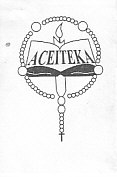 UGANDA CERTIFICATE OF EDUCATION HISTORY OF WEST AFRICA241/2 Time 2 hoursINSTRUCTIONS TO CANDIDATESAttempt any four (4) questions only.All questions carry equal marks.(a)  Describe the organization of the Trans-Saharan Trade. 	(13mks).(b)  Why did the trade decline between 16-19th century? 	(12mks)(a)  Describe the origins of Songhai Empire.			(10mks)(b)  Explain the contributions of Askia-Muhammad I for Songhai Empire.	         (15mks)(a)  Explain the origins of slave trade in West Africa. 		(10mks)(b)  Why was it difficult to abolish this trade in the 19th century? (15mks)(a)  Explain the causes of 1898 hut tax war in Sierra Leone? 	(12mks)(b)  What were the effects of this war on the people of Sierra Leone? (13mks)(a)  Why did Uthuman Dan Fodio declare jihad in Hausa land? 	(12mks)(b)  What were the results of this jihad? 				(13mks)(a)  Why was 1884-1885 Berlin conference held? (12mks)(b)  How did the results of this conference affect West Africa? (13mks)(a)  Why did the British use the policy of indirect rule in Nigeria? (12mks)(b)  What were the weaknesses in this policy? 			(13mks) Describe the following developments in Senegal during the colonial period;Social development Economic development END